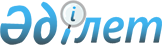 Об утверждении Правил формирования и ведения Реестра групп лицПриказ Министра энергетики Республики Казахстан от 10 декабря 2018 года № 489. Зарегистрирован в Министерстве юстиции Республики Казахстан 12 декабря 2018 года № 17923.
      В соответствии с подпунктом 70-32) статьи 5 Закона Республики Казахстан "Об электроэнергетике" ПРИКАЗЫВАЮ:
      Сноска. Преамбула - в редакции приказа Министра энергетики РК от 04.08.2022 № 259 (вводится в действие по истечении десяти календарных дней после дня его первого официального опубликования).


      1. Утвердить прилагаемые Правила формирования и ведения Реестра групп лиц.
      2. Департаменту реализации государственной политики в области электроэнергетики Министерства энергетики Республики Казахстан в установленном законодательством Республики Казахстан порядке обеспечить:
      1) государственную регистрацию настоящего приказа в Министерстве юстиции Республики Казахстан;
      2) в течение десяти календарных дней со дня государственной регистрации настоящего приказа направление его на казахском и русском языках в Республиканское государственное предприятие на праве хозяйственного ведения "Республиканский центр правовой информации Министерства юстиции Республики Казахстан" для официального опубликования и включения в Эталонный контрольный банк нормативных правовых актов Республики Казахстан;
      3) размещение настоящего приказа на интернет-ресурсе Министерства энергетики Республики Казахстан;
      4) в течение десяти рабочих дней после государственной регистрации настоящего приказа в Министерстве юстиции Республики Казахстан представление в Департамент юридической службы Министерства энергетики Республики Казахстан сведений об исполнении мероприятий, предусмотренных подпунктами 1), 2) и 3) настоящего пункта.
      3. Контроль за исполнением настоящего приказа возложить на курирующего вице-министра энергетики Республики Казахстан.
      4. Настоящий приказ вводится в действие со дня его государственной регистрации и подлежит официальному опубликованию. Правила формирования и ведения Реестра групп лиц Глава 1. Общие положения
      1. Настоящие Правила формирования и ведения Реестра групп лиц (далее - Правила) разработаны в соответствии с подпунктом 70-32)  статьи 5 Закона Республики Казахстан "Об электроэнергетике" (далее – Закон) и определяют порядок формирования и ведения Реестра групп лиц.
      2. В настоящих Правилах используются следующие основные понятия:
      1) Реестр групп лиц (далее - Реестр) – формируемый и размещаемый на официальном интернет-ресурсе уполномоченнного органа перечень энергопроизводящих организаций и потребителей, входящих в одну группу лиц, при условии наличия контроля в соответствии с частями второй, третьей и четвертой пункта 1-1 статьи 9 Закона. 
      2) уполномоченный орган - государственный орган, осуществляющий руководство в области электроэнергетики;
      Иные понятия и определения, используемые в настоящих Правилах, применяются в соответствии с законодательством Республики Казахстан в области электроэнергетики.
      Сноска. Пункт 2 - в редакции приказа Министра энергетики РК от 04.08.2022 № 259 (вводится в действие по истечении десяти календарных дней после дня его первого официального опубликования).

 Глава 2. Порядок формирования Реестра
      3. Юридическое лицо, под контролем которого находятся потребители и энергопроизводящие организации в соответствии с частями второй, третьей и четвертой пункта 1-1 статьи 9 Закона (далее – Заявитель), для включения группы лиц в Реестр представляет в уполномоченный орган следующие документы:
      1) заявление на включение группы лиц в Реестр;
      2) учредительные документы Заявителя, представляющего интересы группы лиц;
      3) устав юридического лица, выписку из торгового реестра для иностранного юридического лица либо другой документ, подтверждающий, что потребители и энергопроизводящие организации, входят в состав одной группы лиц;
      4) доверенность или договор, подтверждающий право Заявителя, представлять интересы потребителей и энергопроизводящих организаций.
      Сноска. Пункт 3 - в редакции приказа Министра энергетики РК от 04.08.2022 № 259 (вводится в действие по истечении десяти календарных дней после дня его первого официального опубликования).


      4. Заявление Заявителя содержит: 
      1) перечень энергопроизводящих организаций, за счет которых будут обеспечиваться электрической мощностью потребители, входящие с ними в одну группу лиц при условии наличия контроля, определенного в соответствии с частями второй, третьей и четвертой пункта 1-1 статьи 9 Закона;
      2) перечень потребителей, которые будут обеспечиваться мощностью за счет энергопроизводящих организаций, входящих с ними в одну группу лиц, при условии наличия контроля, определенного в соответствии с частями второй, третьей и четвертой пункта 1-1 статьи 9 Закона.
      Сноска. Пункт 4 - в редакции приказа Министра энергетики РК от 04.08.2022 № 259 (вводится в действие по истечении десяти календарных дней после дня его первого официального опубликования).


      5. Уполномоченный орган рассматривает заявление Заявителя с приложенными документами, указанными в пункте 3 настоящих Правил, в течение десяти рабочих дней со дня получения заявления.
      6. В случае, непредставления Заявителем документов, указанных в пункте 3 настоящих Правил, уполномоченный орган в течение пяти рабочих дней со дня их поступления возвращает заявление с указанием причин возврата.
      Заявитель после устранения замечаний уполномоченного органа повторно направляет заявление с приложением документов, указанных в пункте 3 настоящих Правил.
      7. Уполномоченный орган в течение пяти рабочих дней после окончания сроков рассмотрения заявления Заявителя включает соответствующую группу лиц в Реестр и размещает Реестр на интернет-ресурсе уполномоченного органа.
      8. Реестр включает перечни энергопроизводящих организаций и потребителей, указанные в подпунктах 1) и 2) пункта 4 настоящих Правил.
      9. Внесение изменений и (или) дополнений в сформированный Реестр соответствующей группы лиц осуществляется уполномоченным органом на основании заявления Заявителя, с приложением документов, указанных в пункте 3 настоящих Правил, которое подается в уполномоченный орган в срок не позднее 1 июля каждого года.
      Заявление Заявителя соответствующей группы лиц подается не чаще одного раза в год.
      10. Введение в действие изменений и дополнений в Реестр осуществляется с 1 августа соответствующего года, в котором было подано заявление, указанное в пункте 9 настоящих Правил.
					© 2012. РГП на ПХВ «Институт законодательства и правовой информации Республики Казахстан» Министерства юстиции Республики Казахстан
				
      Министр энергетики Республики Казахстан 

К. Бозумбаев
Утверждены
приказом Министра энергетики
Республики Казахстан
от 10 декабря 2018 года № 489